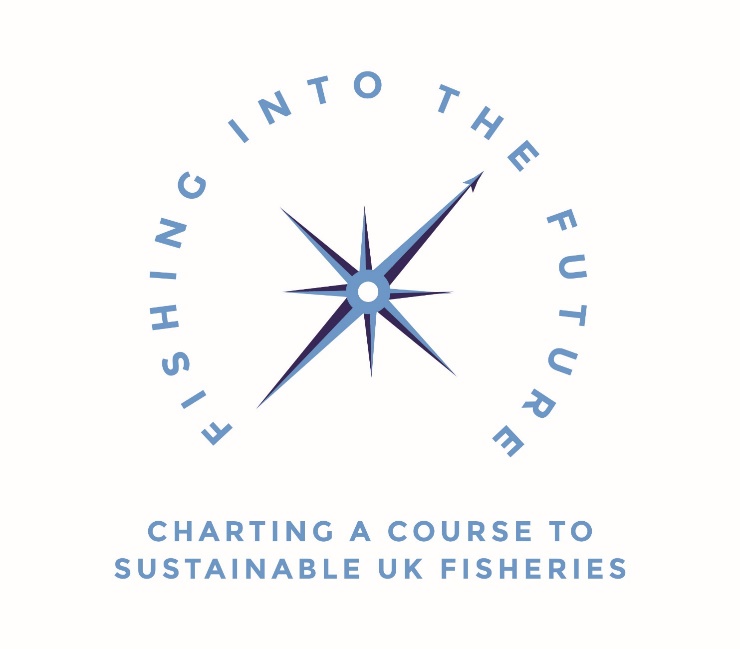 WORKSHOP REPORT December 9th – December 11th 2015Wesley Hotel, LondonGrant-aided by: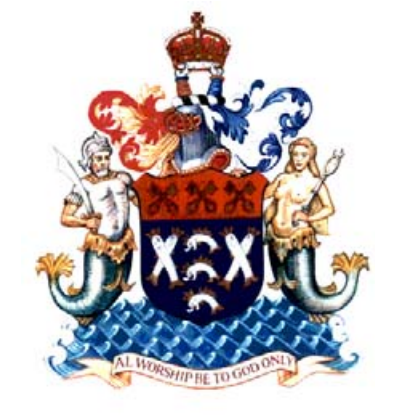 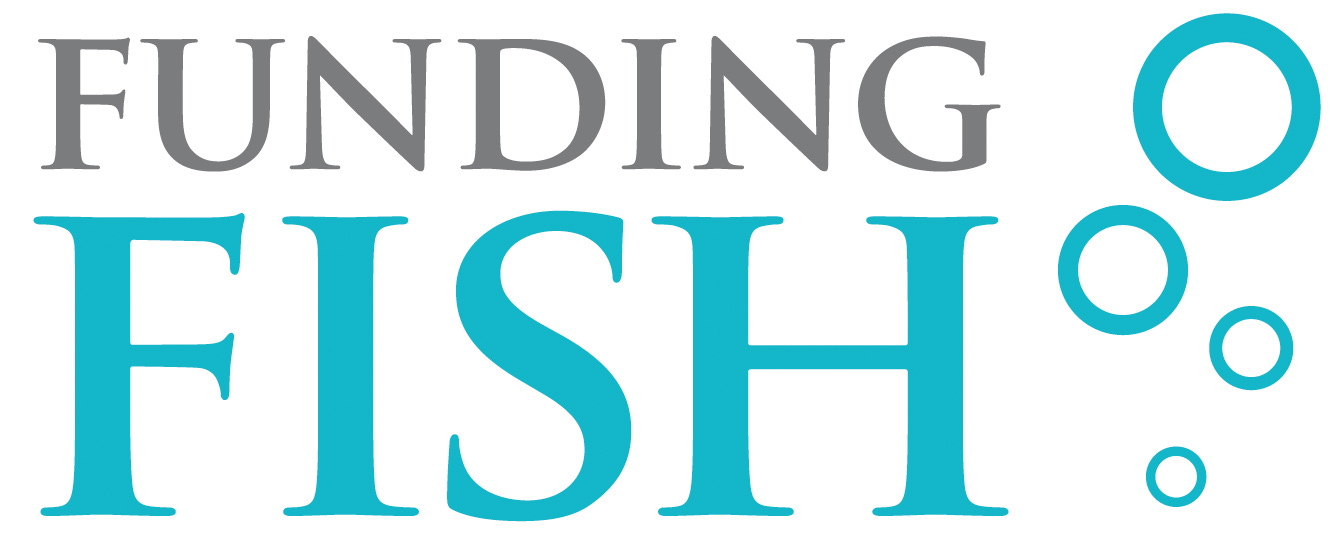 Contents:Executive SummaryRecommendations for Action – SummaryDiscussions with Partners – SummaryDetailed DiscussionsVerbatim textsAppendix I - Delegate ListAppendix II - AgendaExecutive SummaryThe Trustees of Fishing into the Future met at the Wesley Hotel in London on the 9th – 11th December 2015, their first face-to-face meeting since becoming a Charitable Incorporated Organisation (C.I.O. - January 2015). This meeting aimed to determine the current priorities of the charity, how these align with the priorities and interests of some key industry partners, and to set direction for a clear and coherent work plan for the next two years. The meeting also contained an official FitF AGM component, thereby delivering our constitutional responsibilities for the next 12 months.1.1	FitF vision:FitF is a strongly-supported and industry-backed organisation. Our USP is to fully-leverage the experience and insights of our active ‘Fishermen Trustees’: fishermen leading debates and leading by example is unique in the UK as we seek to build sustainable fisheries, food security and prosperity for future generations. Fishing into the Future is:Strong on values, action and engagement – if it doesn’t drive sustainability, if it isn’t strategic, and if it doesn’t have broad buy-in we won’t do it - we know collaborative action delivers the best resultsUK-wide, Industry-led and intelligent – the collective wisdom of the fishing industry can deliver positive change and sustainability for all through knowledge exchange and innovation.Neutral, credible and trusted – a new, unique platform for fresh and inspiring voices for sustainability direct from individuals in the fishing industry, stimulating debate and bringing people together.Agile, cutting-edge and respected – with a remit to improve fisheries science, management and practice through collaborative actions and projects. We are looking to communicate a compelling story based around these broad-brush visions in order to establish a new paradigm for the fishing- industry – one based on sustainability, professionalism and leadership for a new generation of fishermen: fishermen for who sustainable practices will be second-nature, for who scientists and fishers work together to ‘count the uncountable’ as a matter of course, and who are able to build solid fishing businesses, whatever their scale. 1.2	FitF prioritiesFitF Trustees discussed, then prioritised, the five original themes put forward from the Brixham workshops in 2013, which were:  Science and Data; Training for Sustainability; Fisheries Management and Innovation; Rewarding Best Practice; Engaging with Consumers.This exercise resulted in two clear priorities for Fishing into the Future to work on over the next two years, supported by a Communications sub-theme:Science and DataTraining for SustainabilityCommunications and Engagement (cross-cutting sub-theme)The other themes from Brixham remain interesting ‘areas of search’. They will be addressed and delivered initially under the Communications and Engagement theme and might benefit from some discrete and targeted project funding (e.g. web-based resources and services) over this two-year period. Recommendations for Action - summary2.1	Work Programme:Build work programme based on the two main priorities – Science and Data; Training for sustainabilityDevelop clear work-streams and funding packages to support delivery of projectsDevelop funding applications and packages that support and enable strong communications capacity and delivery2.2	Science and DataEstablish strong connections across the industry with regard to the Science and Data effortUse the opportunity provided by the Fishermen-Science Interface Programme to ensure FitF adds the best value to ongoing efforts in survey protocols and working with industry – for example the Defra Sustainable Scallop GroupUse the neutral and fishermen-led platform of FitF to facilitate the development of this work streamEnsure funding streams provide sufficient match-funding for European funds where possible – approach foundations for unrestricted Core Funds to help with thisEnsure new projects (e.g. Project UK) make reference to and are compatible with the Fishermen-Science Interface ProgrammeConsider how to resource overhead costs in all new project funding bids as a matter of course2.3	Training for sustainabilityCo-design curricula for pilot projects with advice from other countries already offering such a service – e.g. GMRI, ProSea, South AfricaExplore roll-out options for training courses assuming the pilots are successfulExplore monitoring and evaluation methods for the courses – effective feedback to allow for progression and developmentComplete the ‘loop’ with Fishermen-Science work by devising a collaborative research element to the training – ensure these work-streams are mutually supportiveExplore validation, future delivery options and the process of making such training mandatory as part of the pilot course proposal and developmentDiscussion with partners - summaryWe are building a very compelling funding model, provided we can communicate what fishermen are buying into and whyFitF makes a difference through knowledge-exchange – drawing on different groups within the industryWe need to show new people coming into the industry that there is a futureFishermen leading debates, and leading by example, is unique in the UKFitF can take the initiative: bringing people together and delivering value through collective effortsThe FitF model could serve as a blueprint for other organisations to follow globally – but needs some quick wins now to show valueThe messages need to be clear and concise to help people/the outside world understand what we are doingFitF is about enlightenment on the journey towards better and more sustainable fishing practicesDetailed Discussions Meeting ContextThe Trustees of Fishing into the Future met for the first time since becoming a Charitable Incorporated Organisation (C.I.O.) at the Wesley Hotel in London, on the 9th – 11th December 2015. This meeting aimed to explore further the priorities of the charity, how these align with the priorities and interests of some key industry partners, and to also define actions and remits for a two-year period in order to construct a clear and coherent work plan for this period. The meeting also completed the constitutional requirement to hold an AGM every 12-15 months.Fishing into the Future has been awarded funding to help establish the work and remit of the charity in its first year of independent operation. This ‘start-up’ phase is notoriously difficult and the finance has been aimed at ensuring FitF has a clear, deliverable and measurable work plan in place, around which other products and services can be organised. It will also act as a business-case for further core funding asks as well as project development. It was felt that the charity needed to engage with a wider constituency of sectors and members than just the Trustees, and therefore a number of guests were invited to the afternoon session of the first day to help discuss the alignment of FitF priorities with the outside world. This was the first wider networking opportunity for the charity since an inaugural workshop in Brixham in 2015.4.2	SWOT analyses4.2.1	Science and Data:BackgroundFunded as the Fishermen-Science Interface Programme by Seafish Strategic Investment FundFocusing on producing data collection protocols for fishermen and fisheries to followWe will test these protocols by co-designing a sentinel surveys for scallopsWe are looking to empower fishers to collect data and improve evidence for managementStrengths:An example of ‘Responsible Research and Innovation’ as coined by the GAP2 project – with an opportunity to show what this means in practiceCould plug a time-lag in data leading to better and closer-to-real-time fisheries managementFitF can facilitate the process to define data collection protocols, as well as the co-design process and promote this approach to scienceHas the potential to be a foundation for a new approach to fisheries science and data collection – as the next generation of researchers emergesHas a potentially global audience and applicationOffers a fully-integrated survey approach – co-designed with the industryComplements other processes such as those being taken forward by the MSC and other FIPsWeaknessesBetter data does not always change outcomesOutputs will need to be clearWill not work for fisheries with a recent Landing ObligationData and its use will need to be transparentFishermen will need to see a clear outcome from the projectUnclear how fishermen will take ownership of the dataOpportunitiesThere is huge value if fishermen can contribute their own dataAutomation of data collection will be a game-changerEMFF has specific priorities for data collectionSeveral sectors might be able to contribute directly, including:MSC; SFF; FISBetter for non-quota and data deficient fisheriesTo coordinate with work on the ground by Defra, Cefas and others in scallop surveysTo contribute better evidence to fisheries assessments and online risk assessments - RASSThreatsWould be too much too soon for fisheries like white fishNo data entry resources to meet the new supplyData might not be used by fisheries scientistsFeedback to industry might be lackingFSIP is not appropriate for TAC species4.2.2	Training for SustainabilityBackground2 x curricula already under development – 80% completeBuilds trust; drives understanding; supports collaboration; engages policy-makersNeeds overseas advice to complete the curricula – learning from doingStrengths:Adds value and has been initiated by the industry – the very people receiving the trainingDraws on a successful methodology that has been proven to work elsewhereIs flexible and able to be tailored to different situations and fisheriesIs new, exciting and unique in the UKMeets current fisheries challengesWeaknessesThere is a lack of clarity over messaging about this undertaking at present – we need to be clear about the need and what we are doingThere needs to be ‘stick’ as well as carrot to get people to attendFishermen are time-poor, which might compromise attendanceThe curriculum could be complexNeeds a clear post-pilot strategyOpportunitiesThere are great connections to be made with the Seafish Responsible Fishing Scheme and other training programmes they runPossible opportunities to tie in delivery with skipper’s ticketCould there be a collaborative research end-result? Could we co-develop the curricula in some way?This has some high-level components and principles that could be rolled out wider than the UKManagement groups such as the EU Advisory Councils could be good audiences for this training – and might help them deliver their roles and functions betterHow would we go about validating the course, and who might be the long-term delivery body? Are we expecting the course to become mandatory in the future?ThreatsThe courses could easily become over-complicatedThey could also be over-simplifiedThere is a need to avoid condescending and patronising the audienceThe curricula need to be strong and relevant to reflect the wider marine space if possibleConnections, motivations, funding and dependenciesThe Open University could be a delivery body for this programme, and Seafish has an obvious connectionThere is an actual need from industry driving this themeIndustry will need to stand up for itself and be counted – but there needs to be motivation to attend the courseThe EMFF will be a better fit for funding this than the EFF wasIf POs, Associations and other bodies within the industry wished to sponsor students to attend the course, this would make it special – it could be by invitation only – and improvement engagementICES and other EU-wide organisations need to be involved, and it would be best to build a blueprint in the UK that can be rolled-out elsewhere in EuropeIf the course is good enough, it will attract a fee and fishermen will be happy to pay this4.2.3	Communications and engagementBackgroundSupports the themes aboveIncludes:Reporting on innovations and management best practiceSpotlights on good practiceStakeholder engagement and constituency-buildingThis theme was not discussed in depth by the Trustees and other guests at this time.Verbatim Texts5.1	Vision-setting task:A training programme for fishermenCollaboration with like-minded organisations (e.g. FIS)T bring the entire industry togetherShared visionConsumer trustIndustry one voiceA joined-up approach from industry to consumerTo clear away mythsClear outputs that can say ‘we did this’Fishermen leading a sustainability agendaFisheries are more sustainableInformed management debateFisheries and govt co-managementManagement which works closer with industryFishermen as businessmenPublic perspectives changingBetter use of fishermen’s dataGood science – fisheries collaborationAccurate and unobtrusive data collectionEffectiveEfficientActivePro-activeIndustry-ledProfessionalUsefulHonestHaving integrityHaving purposeNeutral Great to work withTrustedBeing approached by others to do businessRespected, trusted, visible reputationBe recognised as being valuable to fishermenTrusted by industry, respected by managementThe go-to body for fish conservationQuota – discard banQuick-wins – whelk5.2	Vision-setting discussionOne for all and all for oneIndustry one-voiceIts about engagement and being part of the whole processCommunication effectivenessNFFO / SFF already try to have one voiceIts about the whole industry, rather than just fishermenWho is the industry?One-voice needs to be two-way, its about talk and listenThe consumer perspective is important – but how important?Consumers are everything, everyone needs to be involved, working togetherOne voice for three dimensionsConsumers require food securityFood security is an emerging theme that is becoming explicitThere is also a new social aspect and responsibilityConsumers are now concerned with the plight of farmersProsperity means being able to understand markets and business-planningFishermen are beginning to see themselves as businessmen at all scales of the fleet and are making decisions on this all the timeA big theme for FitF is training – for a long-term and collective view for the future, we can’t decouple these thingsEfficiencyFishermen influencing the marketNew umbrella terms and ideas = food security, health, social responsibilitySustainability = businesses practice efficiency of catch value and returnTools for delivering sustainability/prosperity/innovation are:Education, economics and price and value of catchMarkets re influenced by harvestersVertical integrationData needs to be trusted – collected collaboratively rather than all scienceIntegrated sources, compare, clarify, proper application of evidence, Accuracy and collaborationTRUST – relationships and forum for debatePartners, stimulating, facilitative, building staffFSIP – USP = fishermen led, inclusive, is new and different, fishermen are at the tableScience-management Interface: can we influence this?There are lag times in data, decisions and Need to communicate effectively with othersNeed strong engagementHow often do fishermen get together to act collectively?Data is a tool and process that makes all this come togetherData is not integrated at the momentThere is a lot of misuse of dataCollaboration needs to be specific around data; there need to be standards for data; trusted dataThe lack of evidence leads to problems with data collection, which leads to distrust and a shrinking scientific resourceNeed to champion new approaches to data and acceptance of fishermen’s data‘so what?’ for FitF?Cutting-edgeBringing things togetherTackling issues collectivelyAre keen to engageAddressing practical issuesThere is a high speed of change at sea so we need a trustworthy relationship with scientistsWe need to make FitF investableDriven by fishermen, offering their insightsNeed to own the space about gathering dataLeveraging the insights of fishermenThis NGO will have a stronger voice as it grows – we need to know how we can influence policy and decisionsIs there an opportunity for us to do more?Quota and fish-price issues are importantThe active involvement of fishermen and access to their insights is our USPThere is a new concept of supply and demandWe need a science and management interfaceEducation programme needs to include elements about markets and demandWe need entire industry engagement to make FitF uniqueActive fishermen are central and essential – inspired by fishermenWe need to capture the ability of fishermen to drive and influence changeAre policy-makers listening to our wish-list of great ideas?It is not within our powers to chance policy?We need to be stimulating, facilitating, and building partnershipsWe need to be active across the UKBottom up is too simplistic a way of looking at thisWe need structures to allow things to happen:ToolsPartnershipsCapacityCollective knowledgeIts all about engagementFishermen come as individuals with a passion for sustainabilityFishermen are at the heart of the collaborationIs this a strategic Partnership?It is a collaborative network – we need to show how we fit with othersFitF should NOT be a lobbying body – rather we need to be pro-active and innovativeWe need to produce better outcomes as a result of our workWhat are the quick-wins for us = e.g. whelks?A United Kingdom Strategic Partnership – non-advocacy and empowerment5.3	Panel Q&A with Trustees – morning of Day 1We are looking to change the perception of fishermen – we need to be portraying a younger image to the outside worldLook ahead, not behindWe need a formal AGM process – formalise minutes and adopt reports etc.What is our funding model going to be and how does this relate to the business model?Caution against funders who have an ‘agenda’Need to identify hands-off funders – these are OKWE need to know how FitF fits into other funding programmes such as EMFF etc.FitF is an NGO – a crowded space that we are now competing inWe need to maximise our impact as a small organisationHow are we going to fill official roles on the Board?Avoid duplicationNeeds to remain fishermen-ledTrustees need to articulate vision and mission to drive forward comms and business modelWe need to ensure we have a compelling story to tell fundersWhat does fishermen-led really mean?There is often a disconnect for fishermen, FITF brings a critical voice to the table early in the processFitF is trusted by the industry, as opposed to other NGOs who might not beWe can bring segments of the industry togetherHow can we get more fishermen to join FitF?We believe in innovation and testing new ideasBrixham Sense-Check and priorities	Science and DataIs this topic still relevant for FitF? Unanimously YESChangesThere is a stronger need, more momentumScallop fishing has led gear trials and data collectionLooking at species and discards and low-impact trawlsWho is working on this?EDF; FIS; CFRN (Canada); Brown Crab; Sea Scope; IVMS suckerfish; AFPICWhere can we add value?Bringing data collection togetherCollate all the efforts going onFormat of the data – standardiseDisseminate use of data – designated agents for the use of data – fishers allow use of catch dataAnalysis of the resulting data that is collectedNew ideas for this themeDeciding on the formats and protocols for dataTrainingIs this topic still relevant for FitF?Unanimously yesWhat ahs changed since BrixhamNothing – still virgin territoryResponsible fishing scheme (RFS)has started again Why is this topic important/where can we add value?It helps with industry prosperityIs important for industry entrants and skippersDevelops skippers as leadersEverything else comes from this trainingImproves engagement with the public and scienceHelps build trustShows why data is needed and drives understanding for the need to collaborate on stock assessmentsHelps engage policy-makersWho do we need to engage with?SeaSchool BelgiumProSeas HollandGMRI USASouth AfricaNew ideas:Need to engage young guys – this may be mainly for the next generation of fishermenManagement and InnovationIs this topic still relevant to FitF?This is not a stand-alone topic and comes under the Science and Industry Collaboration themeWhat has changed for this topic since Brixham?The need to better connect science to data and fishermen’s collaborationWhere can FitF add value?Encourage skippers to understand managementIndustry collaborationNeed to be clear about where we operateWho else is working on this them/topic?EDFFISRewarding Best PracticeIs this topic still relevant to FitF?This is more relevant as a communications / strategic output, not a specific stream of workWhat has changed since Brixham?Consumers expect sustainabilityNo real price increase because of MSC / RFSThere is a need to explore traceability – examples of this?Where can FitF Add value?Stakeholder engagementNeed to promote best practiceThere may be simple ways of promoting best practice through an online toolShare examples of where people are doing good thingsDoes this include the industry as a whole or individuals?Who else is operating in this area?MSC / RFS / MCS / many othersThere are some pitfalls with this in the economic downturnNew ideas for this topic?Online resourcesWhat is in it for the fishers?Can highlight the challenges e.g. the LOStakeholder engagementEngaging with consumersIs this topic still relevant to FitF?Needs to fall out from other themes / activitiesIt would give great profile for FitFIt is a massive issue and much neededTo do it well would be very costlyWhat had changed for this topic since Brixham?To do it well would be very costlyIt is relevant but it is not a priorityWho else is working on this topic?Celebrity chefsFish is the DishCatchBoxWhere can FitF add value?‘Ask the skipper’Fishing ChampionsSeasonality and provenanceEngagement through the supply chainTV and media coverage from chefsWe need to work with others in this spaceIs a communications exercise again.5.5	Theme summariesScience and Data:New work stream called Fishermen-Science Interface ProgrammeFocusing on data collection protocolsSome specific fisheries to test protocols through co-design of surveys (scallops)We are looking to empower fishers to collect dataWe want to improve evidence bases for managementTrainingWe have 2 x curricula already under developmentRemains virgin territoryNeeds overseas adviceBuilds trust; drives understanding; supports collaboration; engages policy-makersCommunications and engagementSupports the themes aboveIncludes:Reporting on innovations and management best practiceSpotlights on good practiceStakeholder engagement and constituency-buildingFeeds directly into the training work-streamSupport the FSIP – they will be mutually dependent5.6	AFTERNOON SESSIONDelegate Q&AFunding model – what are fishermen buying into and why? This could be a very compelling argument for funding organistationsHow does FitF make a difference? Where – knowledge, different groups of fishers to engage withThere is a need to maintain up-to-date contact with fishing industry to show people coming through that there is a futureThe work of fishermen is not being recognised – we need to get fishermen involved to help communicate their passionFitF can avoid polarisation through individual actionsThe organisation can be proactiveFishermen need to lead the debateThis is a very unique position – USP = leading by exampleCollective efforts of the industry working together but we need other parts of the industry as TrusteesBrixham brought everyone together and this group has the resources to deliver real value and servicesInnovation is critical – doing things betterEvidence [or the lack of it] is a huge threat to the industry it can stop you going about your businessThe burden to gather evidence is going to fall to industry	We need to roll up our sleeves and get on with itIt is about taking the initiativeFitF model can be used as a blueprint for elsewhere globally – there is a lot of interest to see how FitF growsFundingFISHPigshed Trust (Harvey Jones)Oak FoundationGulbenkianWaterlooPackard FoundationAdessium (NL)LIFE = funded by the Underwood TrustCame from the new CFPWe need to make sure our messages are clear, transparent and add to the overall conversationThere is a clear need for better data and evidenceLandings ObligationThere will be a reticence to share data and information for some fisheries that are going to be impacted by the LO – there would need to be some return for these fishermen in light of the new policy landscapeLO will result in a deterioration of the information and evidence being gathered by fishermenThe training programme improves the uptake of a desire to collect dataFishermen can see their role in date collection effortThere has been talk of empowerment – this is empowerment to do what?It is important that FitF embeds itself in real-world data collection process and framework and how this intersects with managementFishermen can come up with ideas and innovations – which then becomes a two-way processLong term projects need to be about learning each-others languageSpecies-specific focus groups that ty to understand how best to manage a fishery and are more confident to do soThe outside world needs to be clear about why we are doing what we are doingTraining will be about enlightenment on the journey towards better practice for the future5.7	Theme SWOT analysis:Science and Data strengthsResponsible Research and Innovation = output from GAP2 project  -FitF could build this idea to show what it means in action – FitF can do this, and do it wellThere could be a framework for good practice and demonstration projects, there are 2/3 elements to do it wellTransferrable – to a global audienceWe can develop best-practice for many applications e.g. FIPsThis complements other processes such as MSC and offers a starting guideOffers a survey and design approach for industryCan identify survey pitfalls on data protocolsNeeds a co-design approachMeets data limited species needs for improvementCollaboration in designPlugs lag in data for assessmentsEnsure data can be useful in the long-termMeets the industry request to be involved in evidence gatheringPlans or helps next generation of scientists to set new science standards – it’s the way of doing thingsLO will dive data needs, this supports new regime and future fisheries management needsThere is an opportunity to feed back to fishermenA fully integrated process to collect, capture, use and feedback dataWill improve management responsivenessLike the fact that it is transferrable as a modelCo-design is a core principle – who do you involve and why?FitF can facilitate the co-design approach and promote this as a design principleFSIP will help deliver information for specific fisheries that are currently nested – with a lack of granularityScallop fishery is the first in-road to thisThis is a collaborative approach to survey designWeaknessesBetter data does not always change outcomesGuidebook – operationalisation is going to be an issueIt is all a bit confusing and the outputs are hard to get head aroundWhat timeline is needed to deliver this projectThis project will be difficult in a fishery that is being impacted by the LONeed specific data “what you are collecting” answeredIt is hard to capture and communicate the values of the FSIPThere are approximately 200 days spent by the most active fishermen at seaThere is a need for assurances about the transparency for fishermen and the data setsFishermen need to see an ‘outcome’ from their involvement in this process – i.e. something that is better than the current lag situation – we can look to plug the lag and lack of informationLO will undermine efforts because of new dimensions in fisheries managementWe need to avoid ‘planning failure’ don’t go too far at this timeData capture is another thing to be doing at sea – how to do this with a reduced capacity?A larger budget might be needed to budget for scientists to actually do the work and analysis of the data once it has been capturedThe automation of data collection is going to be a game-changerThis needs investment for technological developmentsFeedback needs to come at the centre of the survey design process and protocolsOpportunitiesTo advise on operational deployment Connect t monkfish case study – impact on stock assessmentsNon-quota species – bring them up to standardsHuge value if fishermen do contribute their dataAdvocate application of protocol if developedAutomation of data collection then becomes the issue to a set standardNeed to develop a funding toolkitEMFF has a specific priority for data collectionsAlso H2020FIS is involved in a compendium development of such projectsThe technology exists to do some measuring but there are still some opportunities There is an MSC research fund – linked to FIP and studentsThere is an SFF Trust fund that might be available for us to apply to for match-fundingWill FSIP do some groundwork for the Interreg bid?Will FSIP feed into wider global delivery?The guide book would be useful for fishers as a how-to protocol for survey designHow will fishermen take ownership of the protocols?There is value in the learning process and people involvedFunding Opportunity:SFF Trust is an example of the industry investing in itselfThe FSIP is right up the street of the EMFFMatch funding is going to be keyFIS is potentially an important partnerOne example where this would benefit is the monkfish fishery in Scotland – this is a reduced fishery due to a lack of data/evidence there is a need for fishermen to provide data and feed this back to managementWill the scallop survey provide anything new for the industry?Defra is already doing some work in this area on how best to monitor scallop fisheries – there will be a conclusion in March how best to do this, there will be industry-led data collectionFishermen want to contribute to the collection of data – the collaborative approach signals a change in the culture and approach of scientists – we are looking to invest in the next generation of researchers and to embed new approaches to data collection / use and management feedbackThe legacy will be how we do standardsThe FSIP could be good for non-quota species and data-poor fisheriesTo improve their evidence = there is great value in this for all of usIs there a way of advocating the use of the protocols?ThreatsToo much too far e.g. for white fishNo data entry resources or validation abilityData does not get used in scienceFeedback to industry is lackingEMFF may mandate broader framework vs. a local opportunityIs the FSIP appropriate for TAC species?Training for SustainabilitystrengthsAdded valueDelivery organisation already activeMethodology already existsNo competition – virgin territoryHas been initiated by industryIs a discrete deliverableFills a gapFlexible and tailorable Is new and exitingHas an EU contextContinuously improving and able to evolveHas transferabilityMeets current fisheries challengesHas a core plan that can be adapted to different situationsApplies to multiple sectors + audiences and agesWhat about accreditation?How do we recruit attendeesIt develops leadershipWeaknessesLack of clarity over messaging revolving around this project – need to be clear about what we are doing and what the need isWho are we specifically aiming to attractThe ‘stick’ as well as carrot is not apparent – where is the legislative driver to motivate people?Need to consider mandatory managementNeed to consider the time available of fishermen to attendScheduling might be trickyThere is a complex curriculum – who and how will it be delivered?Need clear next steps post any pilot projectHow will the project be evaluated?There is a lack of clarity about what we are promoting and whyThere needs to be stick and carrot – what’s in it for me?OpportunitiesSeafish RFS connectionsScottish pilot on basic science as a test to learn from, that was aimed at the nephrops fleetsCan we incorporate content into the skipper’s ticket process?Could connect pilot with the data theme to demonstrate collaboration and make it real, applied and practical?Could there be a collaborative research end result?This is for fishermen – make sure it is appropriate and approachable maybe use a questionnaire to get inputFeedback from practiceAdvisory councils might be an audience?There are some higher-level components and principles that can be rolled out wider than the UKWe need leaders to act as champions for the programmeConsider the Anstruther Conversation from 3 years ago – all skippers thought it was very usefulNeeds to be tied in with management and supporting all efforts – so this then becomes a virtuous circleThis will help make the training ‘real’ How are the first cohort going to use the course?How will the course be evaluated?Can we co-develop the curricula?There is an opportunity to test a model – and collect intelligence to inform improvementsWho validates the course? In the long-term this would need to be an external 3rd partyHow about using the MCA?We need discussions with a potential delivery body – e.g. the OU?ThreatsCould become over complicatedCould be oversimplifiedMight result in telling peopleCould be seen as being condescendingNeeds to consider validation, which certification body might be used and how do we use external review to help with the evaluation?Needs to reflect the wider marine space and apply to multiple sectors as wellNeeds to be relevant to recipientsHow would we recruit people?How relevant will the curricula be?We need to tie-in relevance with the FSIPLanguage of the pilots needs to be clear and not condescendingNeeds to be an easy course to begin withConnections, motivations, funding and dependenciesUse the Open University as an associated delivery body?There needs to be a fee for the course – if it is good enoughSeafish is an obvious connectionThere needs to be a value proposition – in order for people to pay for it, and fishers need not be subsidised – need a transition path for this to happenThere is an actual need and request from industry on this topicCourse needs to avoid complexity and acronyms unless explained as this can shut-down skippers’ interestLearning occurs over time with repeat exposure and involvementIndustry needs to stand up for itself and be involvedThere needs to be a motivation to attend the courseEFF funding was OK – but EMFF might be an easier fit – 60% funding is available in some instancesFishermen’s Associations might be able to sponsor individuals to attendProducer Organisations might offer supportSmall amounts of sponsorship add up to match fundingThere is the pro-bono time of the FitF teamSeafish might see this as being a good proposition in the long-termDevelop a UK-wide and then take further – the ACs might be a good forum for this undertakingConsider the ICES connection – the content might need their input and they already deliver training on some subjectsNeed to set sights high enoughThe UK differs from the EU – there are not entirely the same needs but there is a good basis for adaptationThere is a need to increase the levels of debateFishers are already trying to do this in some areas of the UKThere is a need for real-time management and feedback in order to improve quota allocationIs there a chance to sponsor delegates / candidates or for the project itself?This would make the course really special Would the course be application only?This would result in strong engagementNP – our PO might be able to help with thisThere is pro-bono time from the TrusteesTL – can the ACs be used to develop and deliver the curricula? – or are the ACs observers?This could be training to help people perform roles within the ACsThere need to be hooks at an EU level for funding leverageThere needs to be a conversation with ICES as some ICES courses are already directly relevantThere might be opportunities within H2020 and ERDF / ESFThere needs to be a UK exemplar that can be taken to wider EU audiencesAPPENDIX I – Delegate ListAPPENDIX II – AgendaFishing into the Future Trustees:Fishing into the Future Trustees:Fishing into the Future Trustees:Fishing into the Future Trustees:NameEmailRoleOrganisation / SectorSandy WestSandywest253@btinternet.com; Trustee>15m trawlAlan Steeralan@superb-us.comChairman / Ex Com12m crabberPeter Williamsfreshfromtheboat@gmail.comTrustee<10m netsSean Dennison queline1138@gmail.comVice Chair / Ex Com>12m crabberNick Prust nick@green-dale.co.uk TrusteeScallop fleetGary Hodgson ventureseafoods@yahoo.co.ukTrusteeProcessing shellfishAlex Philiplangdonandphilip@btconnect.comTrusteeBeam trawl fleet ownerMichel Kaisermichel.kaiser@bangor.ac.ukTrusteeBangor UniversitySteven Mackinson steve.mackinson@cefas.co.ukEx Com / Science Committee ChairCefasJim Evans jim@wfa-cpc.co.ukTrusteeWelsh Fishermen’s AssociationJames Stephen harvesthope@outlook.comTrustee>15m white fishDavey Hill davey@sea-source.comTrusteeSeaSource NINon-voting TrusteesNon-voting TrusteesNon-voting TrusteesNon-voting TrusteesAlly DingwallAlly.Dingwall@sainsburys.co.ukTrusteeSainsbury’sAlexa Daytonadayton@gmri.orgEx Com / Training Committee ChairGulf of Maine Research InstituteJohn Goodladjohn@nasfarms.comEx ComInternational Sustainability UnitYiota ApostolakiPanayiota.Apostolaki@defra.gsi.gov.uk TrusteeDefraPartners and Supporters (Afternoon of the 10th)Partners and Supporters (Afternoon of the 10th)Partners and Supporters (Afternoon of the 10th)Partners and Supporters (Afternoon of the 10th)Mike Parkmike@swfpa.com Scottish White Fish Producers AssociationScottish White Fish Producers AssociationTris Lewistris@fundingfish.eu FundingFISHFundingFISHKlaas de Voskdevos@edf.org Environmental Defence FundEnvironmental Defence FundJerry Percydirector@lifeplatform.euLow Impact Fishers in EuropeLow Impact Fishers in EuropeKenny CoullK.Coull@sff.co.ukScottish Fishermen’s FederationScottish Fishermen’s FederationDale Rodmelldale.rodmell@nffo.org.uk National Federation of Fishermen’s OrganisationsNational Federation of Fishermen’s OrganisationsClaire Pescodclaire.pescod@msc.org Marine Stewardship CouncilMarine Stewardship CouncilRichard Slaskyexecdir@fiscot.org Fisheries Innovation ScotlandFisheries Innovation ScotlandChris LeftwhichChris.Leftwich@fishhall.org.uk Fishmonger’s CompanyFishmonger’s CompanyHelen McLachlanHMcLachlan@wwf.org.ukWorld Wildlife FundWorld Wildlife FundDaySessionThemeStart timeContent9thEveningVision-setting19:30How would we like FitF to look in 5 years’ time?10thMorningRegistration08:30More vision-setting; orientation10thMorningBusiness meeting – AGM part 109:00Chairman’s AddressFinancial and Strategic ReportQ&A 10thMorningBREAK10:0010thMorningVision discussion10:15Offloading baggageLooking at themes and issues10thMorningBrixham sense-check11:00A first look at the outcomes from Brixham – are these topics still important to us?10thMorningPrioritisation of work areas11:50Which topics and work areas are now priorities for us?10thMorningLUNCH12:3010thAfternoonRegistration13:15Welcoming our guests for the afternoon10thAfternoonFitF briefing and Q&A13:35A chance for us all to get to know each other better – the priorities and visions for FitF10thAfternoonBREAK14:3010thAfternoonDetailed discussions14:45Working in small groups to discuss each work area/theme in more detail10thAfternoonBREAK16:15Extended break for work-time10thAfternoonConsolidating outputs17:00Looking at outcomes from the day; decisions we can make; Project UK; briefing for tomorrow10thEveningMeal19:00We relocate to Spaghetti House on Goodge Street11thMorningRegistration08:45Sign-in for the day11thMorningCharge for the Day09:00What struck you from yesterday? What guiding principles can we start to define for FitF?11thMorningBREAK09:4511thMorningAction planning10:00What actions and measures of success can we now allocate to each work theme?11thMorningBREAK11:3011thMorningAGM Part 211:45FitF governance issues; re-election of Trustee; voting on structures; Executive Committee members11thMorningWrap-up12:45Summary of progress; leadership opportunities and commitments; feedback from the meeting – improving what we do11thMorningLUNCH/CLOSE13:30Depart 